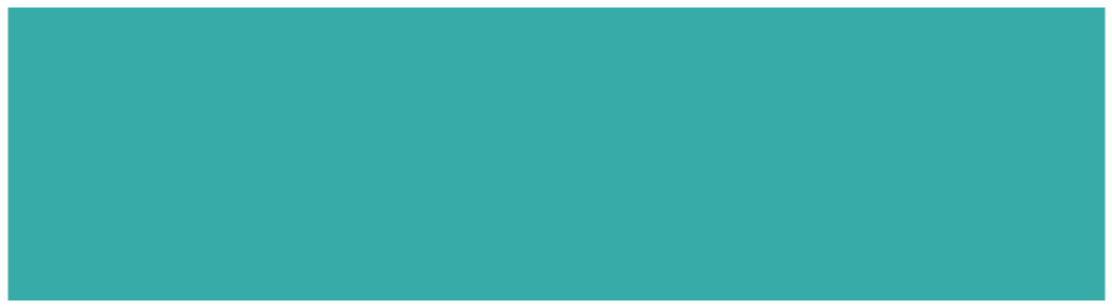 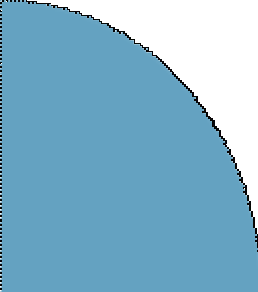 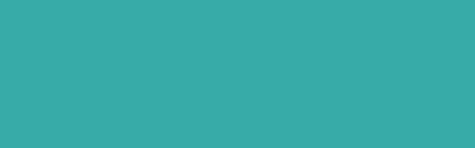 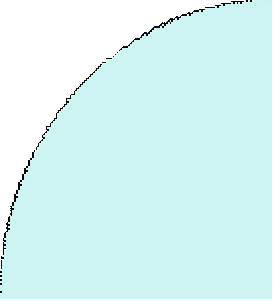 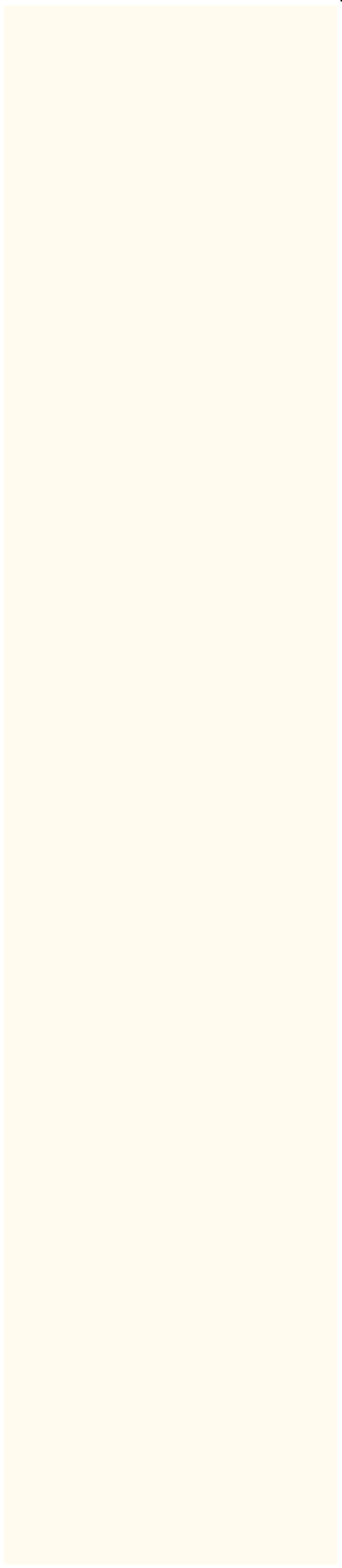 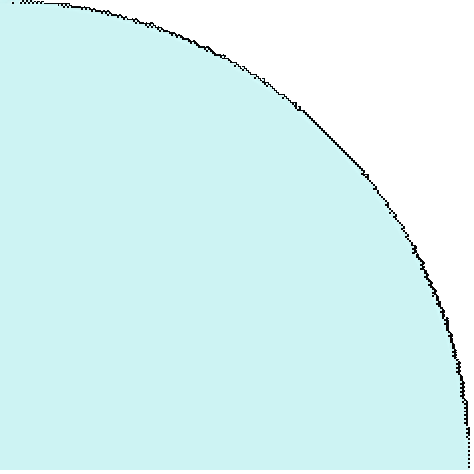 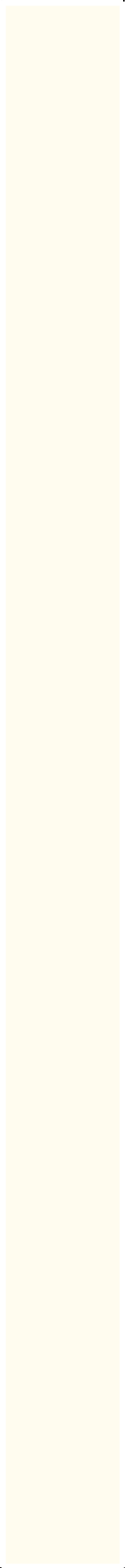 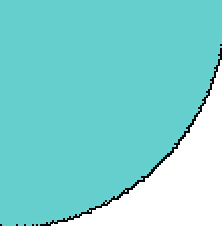 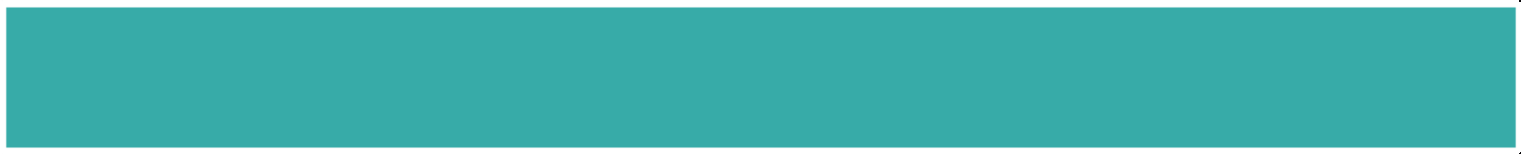 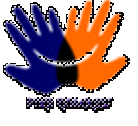 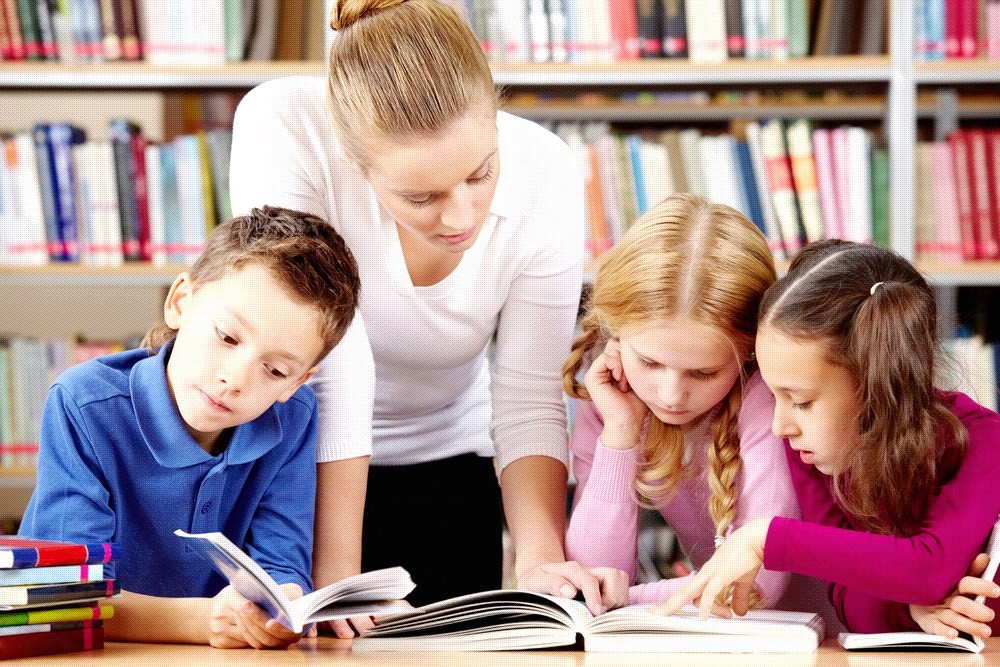 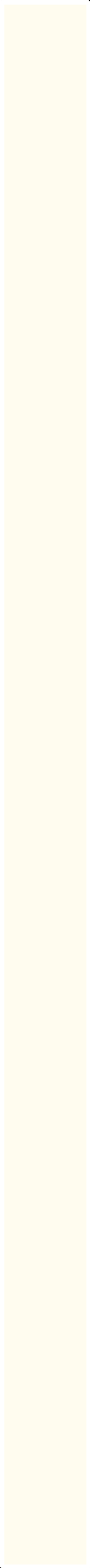 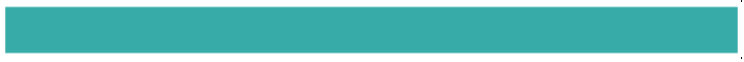 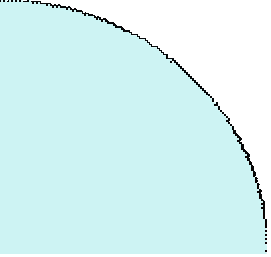 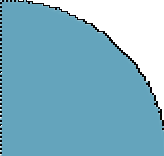 Необходимо сфокусироваться на процессах мышления учеников. Вопросы открывающие эту фазу, могут быть такого типа: "Какими бы- ли ваши первые мысли, когда вы об этом узна- ли? Когда вы это обсуждали с друзьями? Неко- торое время спустя и т. п." Первая мысль может отражать то, что впоследствии составляет серд- цевину тревоги.Важно поговорить с учениками о чувствах, которые у них возникли. Естественные чув- ства, которые у них могут быть – это злость или страх. Необходимо позволить каждому участвовать в общении.Что бы дети понимали, что не они одни трево- жатся, учитель должен попытаться обобщить реакции учеников и сказать, что тоже разделяет их чувства, но тем не менее относятся к этой ситуации спокойно и по-деловому. Это важно говорить открыто и честно. Скажите, что Вы ощущаете то же самое, пусть дети об этом зна- ют. Это именно те чувства, которые помогают двигаться вперед и менять мир.Для детей шести–девяти лет дальнейшие по- дробные разъяснения могут оказаться избыточными, поэтому лучше в игре обсудить, какие действия в критической ситуации будут пра- вильными, а какие – нет, акцентируя внимание именно на практической стороне дела. Лучше отвечать на конкретные вопросы – дети сами подскажут, что им важно сейчас узнать.Так как у подростков уже есть чувство ответ- ственности за себя и за окружающих, им необ- ходимо понимать суть происходящего.Важно сделать акцент на том, что для подобных ситуаций во всех странах мира разработаны специальные процедуры и протоколы по организации действий полиции и военных. И ученикам не нужно бояться, а строго следовать инструкциям взрослого, если он попадет в похожую ситуацию.Важно отметить, что реальная угроза вооруженных нападений и терроризма безусловно существует. Но нужно быть реалистичными и не нагнетать ужас. Важно дать понять ученикам, что террористов мало– несравнимо меньше, чем обычных людей. В действительности вероятность теракта и нападения на школу такая же как и вероятность многих других угроз.С подростками можно и стоит говорить о причинах и целях терроризма, о различных формах терактов. Лишая ребенка права знать о том, что происходит вокруг, мы рискуем не только создать у них искаженную картину мира, но и подвергаем их жизнь потенциальному риску. Однако, обсуждая причины вооруженных нападений на школы, необходимо делать акцент на том, что причины на данный момент никому не известны.Подросток способен принимать самостоятельные решения, поэтому так важно проговаривать и разные стратегии поведения в случае непосредственного вооруженного нападения на школу, подробно объяснять особенности поведения в экстремальных обстоятельствах, пути обеспечения личной безопасности.В завершении беседы важно подчеркнуть, что существующее в мире зло не уменьшает ценности мира, не лишает его смысла. Важно донести, что несмотря на то, что в мире существуют жестокие люди - в целом мир добр, ему можно доверять.Дайте ученикам время переосмыслить полученную информацию.Как обсуждать с обучающимисявопрос возможного вооруженногонападения на школыРекомендации педагогамЛюди всегда переживали боль и ужас от раз- личных трагических событий. Но когда эти собы- тия происходят далеко, когда это происходит не с нами (где-то далеко погибают люди, дети), нам не хочется об этом думать постоянно. Но события по- следнего года говорят: «это можем быть мы». Чем ближе к нашему дому происходит событие, тем сильнее произведенный им психологический эф- фект. Реальность говорит все мы смертны, внезапно смертны, жестоко и несправедливо.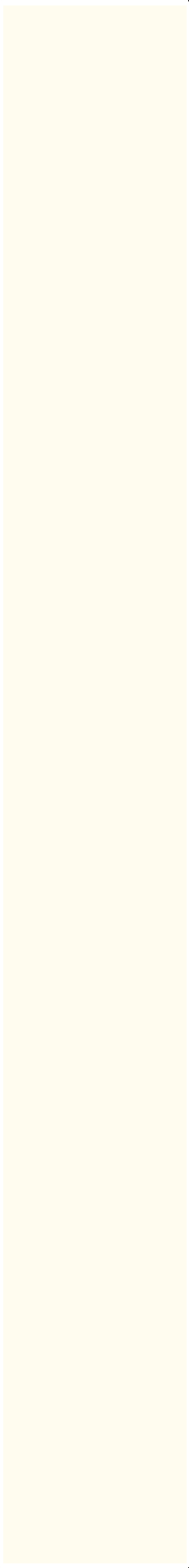 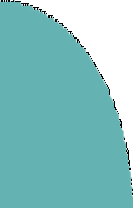 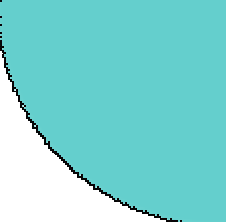 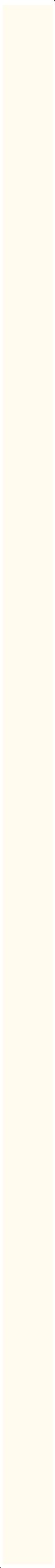 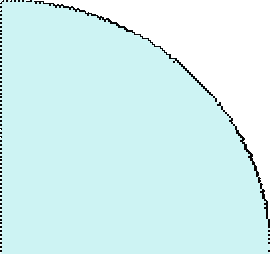 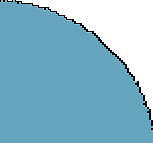 Нужно ли говорить об этом с детьми? Нужно! Ведь мы не можем им сказать, что все в порядке и гарантировать, что такого больше не слу- чится, что такое не может случится с нами. Мы этого не знаем. Лишая детей права знать о том, что происходит вокруг, мы рискуем не только создать у них искаженную картину мира, но и подвергаем их жизнь потенциальному риску. Поэтому крайне важ- но, чтобы сами педагоги во-первых смогли спра- виться со своим напряжением, тревогой и во- вторых смогли профессионально организовать бе- седу с учениками по данному сложному вопросу.С детьми какого возраста учитель мо- жет говорить о возможных нападенияхна школу и о терроризме в целом?Конечно, стоит учитывать особенности возраста: до пяти лет дети едва ли способны осознать, что такое террор. Поэтому можно не разделять в разговоре с ними такие понятия, как «терроризм» и «война». Можно сказать, например: «Плохие люди устроили войну». Ученики начальных классов так же как и старшеклассники в состоянии обсуждать вопросы безопасности, разница лишь в форме, содержании и объеме информации обсуждения.Правила информирования обучающихсяВо время реализации профилактических меро- приятий необходимо помнить, что каждое не-профессиональное использование информации может послужить рекламой деструктивных действий.Открытое рассмотрение и обсуждение возмож- ных вооруженных нападений на школы, терро- ризма и других видов опасных ситуаций социаль- ного характера предусматривается в рамках курса занятий «Основы безопасности жизнедеятель- ности».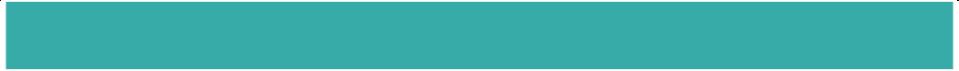 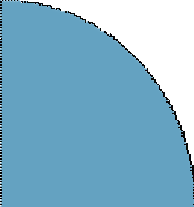 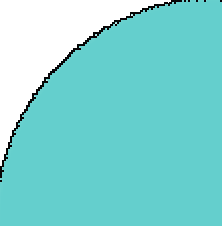 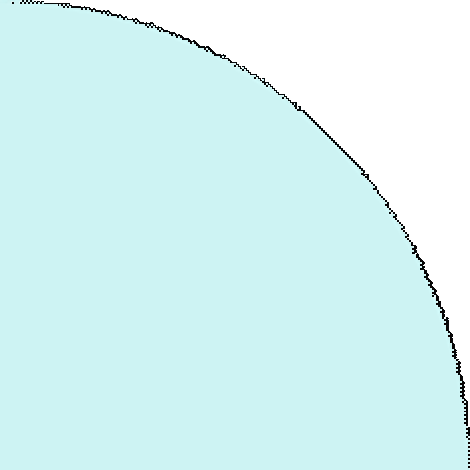 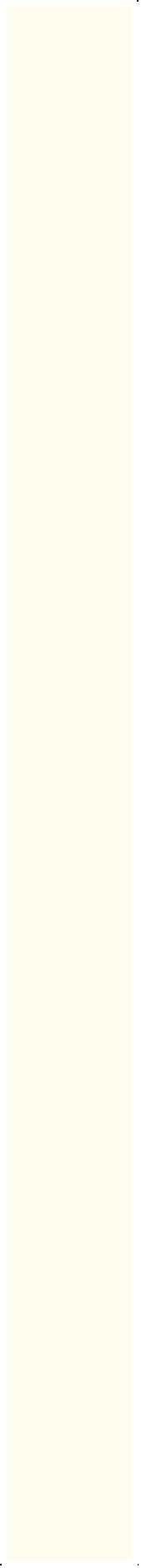 В случае, если обучающиеся не поднимают этот вопрос самостоятельно (не обсуждают те- му между собой, не задают вопросы учителю, не демонстрируют собственной информированно- сти о фактах вооруженного нападения на шко- лы), то организация профилактических бесед должна системно осуществляться в рамках раз- личных классно-урочных мероприятий.В данном случае не стоит опережать событие и перегружать учеников избыточной информа- цией.Определяя содержание конкретного урока, учитель должен наряду с научным знанием работать с ценностным компонентом изучае- мой темы. Глубина понимания мира - ресурс для преодоления учеником различных слож- ных жизненных обстоятельств. На материале уроков необходимо организовывать обсужде- ние вопросов преодоления психологической и физической боли, непринятия жестокости и агрессии, ценности жизни такой, какой она является, не совершенной, странной, порой не поддающейся объяснениям и человеческому пониманию. Важно обсуждать, что человек может контролировать, и что нет. То есть знать, что от определенных вещей/явлений исходит опасность, но относиться к этому до- статочно спокойно, предпринимая меры без- опасности. Кроме того, важно, чтобы учени- ки понимали, что практическисложного положения существует выход: это знание очень мобилизует. Еще важный момент – настроить учеников на помощь, в том числе эмоциональную, тем, кто оказался рядом. Это отвлекает от собственных переживаний, страха и создает атмосферу общности.Если в рамках рассмотрения этих вопросов обу- чающиеся самостоятельно выходят на обсуж- дение фактов вооруженных нападений на школы и о терроризме в целом, то это свиде- тельствует об информированности обучающих- ся о данных трагических событиях.В данном случае важно не переключать вни- мание учеников на что-то другое, а осознать, что возникла необходимость организации более конкретных профилактических мероприятий.Если дети сами поднимают вопрос вооружен- ных нападений на школы, косвенно выражают тревогу (ухудшение сна, тематические рисунки и др.), то необходимо:Позволить ученикам задавать вопросы. И вовсе не обязательно давать ответы на все из них. Важно, что бы дети поняли, что это пра- вильно – спрашивать о непонятном для них со- бытии.Как Вы будете обсуждать эту тему с учениками, зависит от их возраста и того, что они уже зна- ют о трагических событиях. Говорить необходи- мо в зависимости от возраста детей на понятном для них языке.Перед тем как высказать свое, взрослое, мнение на эту информацию, необходимо спросить у де- тей, что об этом говорят в школе. Выяснить то, что ученики уже знают. Знание обо всех собы- тиях и их последовательности создает ощуще- ние когнитивной организации как у учеников, так и у учителя.